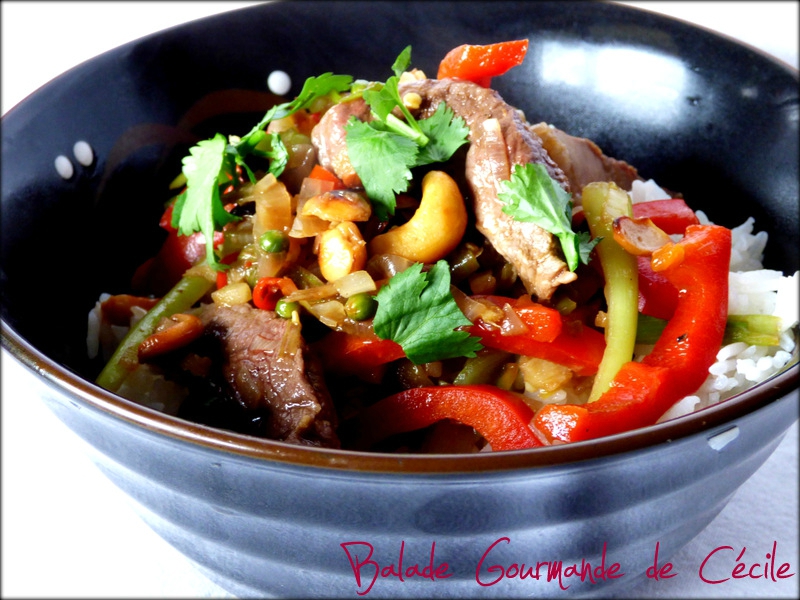 CANARD  AU  GALANGA,  POIVRE VERT  ET  NOIX  DE  CAJOU
Pour 4 personnes :Ingrédients :2 magrets de canard
1 poivron rouge
1 poignée de noix de cajou
4 à 5 oignons blancs
3 échalotes
galanga (qq infos ICI)
coriandre1 piment oiseau
poivre vert
sauce soja
nuoc mam
sirop de canne
 Torréfier 1 poignée de noix de cajou à sec dans une poêle bien chaude. Réserver.Faire revenir dans un filet d'huile 3 échalotes émincées + galanga haché au couteau.
Ajouter 3 oignons blancs émincés + 1 poivron rouge émincé.Cuire 5 min en remuant.
Ajouter du poivre vert + 1 piment oiseau émincé.
Cuire 5 min en remuant. Ajouter 2 magrets de canard dégraissés coupés en lanières.
Cuire 2 à 3 min en remuant.Arroser avec 2 cs de sauce soja + 2 cs de nuoc mam + 1 cs de sirop de canne.
Bien mélanger. Ajouter les noix de cajou.  Bon appétit !!